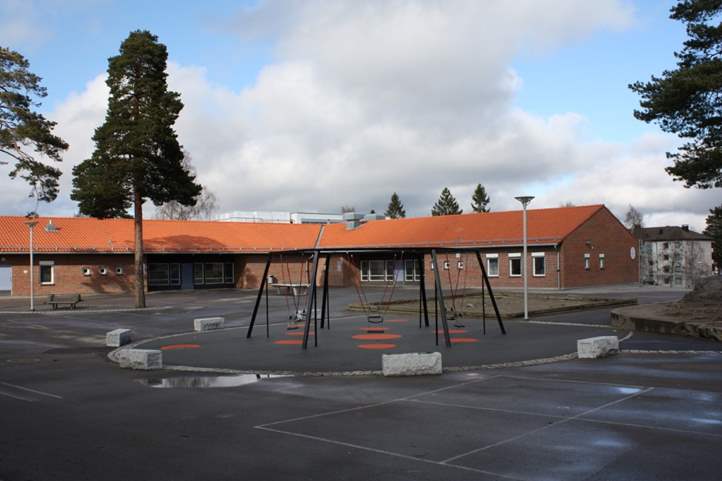 Velkommen til informasjonsmøteA-gruppen på Karlsrud skole